MEMORIU DE PREZENTAREI. DENUMIREA PROIECTULUI : OBIECTIV: -  ”DESFIINTARE CLADIRI C1, C2, C3, C4, C5, C6,C7, C8, C9, C10, C11, C12, C13, C14, C15, C16, C17, C18, C19, C20, C21, C22, C23, C26, C27, C37, C38, C39, C41, C42, C45, C47, C48, C51, C52" amplasat in ORAS CONSTANTA, STRADA AUREL VLAICU, NR.144, LOT 1 , JUD CONSTANTAII. TITULAR :a) denumirea titularului:S.C. COMCM SA.b) adresa titularului, telefon, fax, adresa de e-mail:	 Oras CONSTANTA, STR AUREL VLAICU, NR.144, jud.Constanta	c) reprezentanţi legali/împuterniciţi, cu date de identificare:	NANESCU FLORENTINATel : 0735276473	d) responsabil pentru protectia mediului		NANESCU FLORENTINATel : 0735276473III. DESCRIEREA CARACTERISTICILOR FIZICE ALE INTREGULUI PROIECT :a) Rezumat al proiectului ;Pe amplasament se propune desfiintarea constructiilor C1, C2, C3, C4, C5, C6,C7, C8, C9, C10, C11, C12, C13, C14, C15, C16, C17, C18, C19, C20, C21, C22, C23, C26, C27, C37, C38, C39, C41, C42, C45, C47, C48, C51, C52 si instalatiilor nefunctionale existente pe amplasament.	Constructiile au avut functiuni specific activitatii desfasurata in incinta.In prezent activitatea obiectivelor este sistata, cladirile prezentadnd semne majore de degradare.	Se doreşte studierea oportunităţii edificării unui cartier format locuinte colective, birouri, comert si servicii necesare functiunii de locuire colectiva, invatamant, agreement prin elaborarea unui Plan Urbanistic Zonal.b) Justificarea necesitatii proiectului:Oportunitatea investitiei este argumentata prin documentatia de Certificat de Urbanism nr.519/28.03.2022, aprobata si presupune desfiintare cladirilor C1, C2, C3, C4, C5, C6,C7, C8, C9, C10, C11, C12, C13, C14, C15, C16, C17, C18, C19, C20, C21, C22, C23, C26, C27, C37, C38, C39, C41, C42, C45, C47, C48, C51, C52" din orasul CONSTANTA, STRADA AUREL VLAICU, NR.144, LOT 1 , JUD CONSTANTAFigura: Zona vizata de proiect.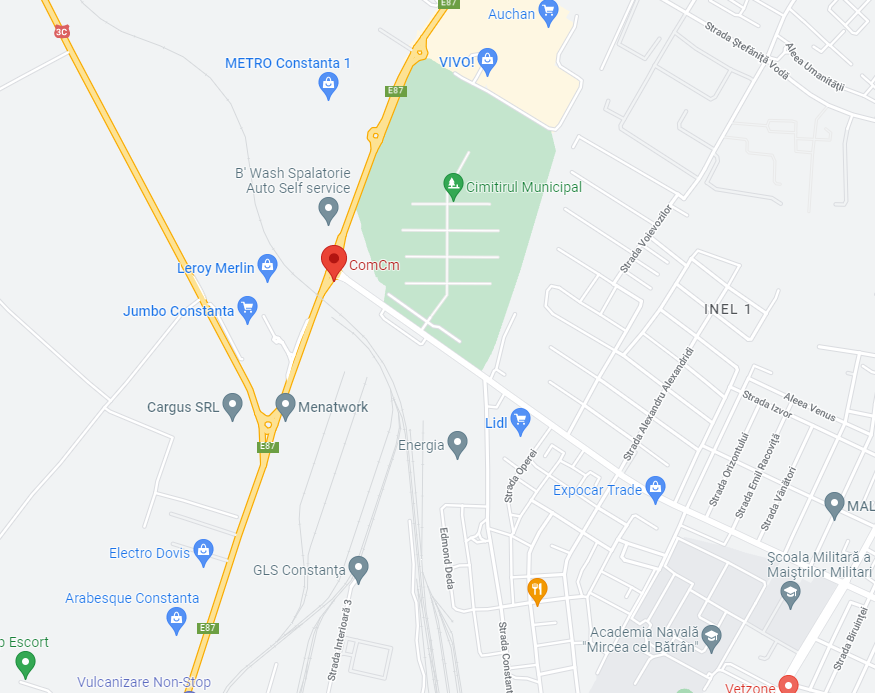 Distante ale imobilului nr. cadastral 239055:4.2 km fata de Marea Neagra0 km fata de orasul Constanta50.00 km fata de frontiera cu BulgariaAmplasamentul studiat prin prezenta documentatie este situat pe bd. Aurel Vlaicu, la intersectia cu drumul ocolitor Ovidiu-Constanta,dar si langa intersectia cu str. Baba Novac.Teritoriul studiat şi zonele învecinate sunt caracterizate de existenţa unor centre comerciale si a unor zone de servicii si depozitare.Terenul are nr. cadastral 239055 si categoria de folosinta “corp constructii ”. Potrivit PUG Constanţa aprobat prin HCLM nr. 653/1999, prelungit prin HCL 429/2018, zona studiată face parte din ZRA3 - Subzona unitatilor de depozitareConform PUG Constanta, indicatorii urbanistici admisi in zona studiata sunt astfel:Functiuni admise:unitati de depozitare pentru industrie,servicii industriale si materiale de constructie,depozite pentru materiale recuperabile,ale serviciilor de gospodarie comunala,ce necesita suprafete mari de terenRegim de inaltime : maxim 20mPOT = 50 %CUT = 10mc/mp terenc) Valoarea investitiei:Investitia privind obiectul de investitie ”DESFIINTARE CLADIRI C1, C2, C3, C4, C5, C6,C7, C8, C9, C10, C11, C12, C13, C14, C15, C16, C17, C18, C19, C20, C21, C22, C23, C26, C27, C37, C38, C39, C41, C42, C45, C47, C48, C51, C52" - se ridica aproximativ la valoarea de 74.000.000 lei , respectiv 400lei/mp.d) Perioada de implementare propusa:Investitia se preconizeaza a se implementa pe o perioada de 24 de luni.e) Planse desenate (anexate)Figura: Zona vizata de proiect.f) Descriere a caracteristicilor fizice ale intregului proiect	Pe amplasament se propune desfiintarea constructiilor C1, C2, C3, C4, C5, C6,C7, C8, C9, C10, C11, C12, C13, C14, C15, C16, C17, C18, C19, C20, C21, C22, C23, C26, C27, C37, C38, C39, C41, C42, C45, C47, C48, C51, C52Functiuni cladiri propuse pre desfiintarC1 - 60 mp; BIROU POARTAC2 - 235 mp; CLADIRE ADMINISTRATIVA, NIVEL P+1C3 - 305 mp; LABORATOR C4 - 184 mp; SEDIU ADMINSTRATIV, NIVEL P+3, C5 - 8 mp; CABINA POARTA C6 - 1850 mp; HALA ATELIERE (nr. 1) C7 - 52 mp; STATIE APE REZIDUALE C8 - 25 mp; BIROU C9 - 133 mp; MAGAZIE C10 - 230 mp; ANEXA C11 - 29 mp; CABINA C12 - 260 mp; MAGAZIE C13 - 130 mp; HIDROFOR C14 - 202 mp; STATIE COMPRESOARE C15 - 112 mp; PLATFORMA REZERVOARE C16 - 600 mp; SILOZURI CIMENT C17 - 138 mp; PUNCT TRAFO C18 - 1030 mp; HALA ATELIERE (nr. 2) C19 - 1700 mp; HALA ATELIERE C20 - 821 mp; HALA ATELIERE (nr. 3) C21 - 295 mp; MAGAZIE C22 - 575 mp; MAGAZIE CIMENT C23 - 5 mp; CABINA PAZA C26 - 3204 mp; MAGAZIE MATERIALE C27 - 1292 mp; ATELIER CONFECTIONAT ARMATURI C37 - 204 mp; MAGAZIE C38 - 760 mp; MAGAZIE C39 - 192 mp; ATELIER LACATUSERIE C41 - 387 mp; ATELIER TAMPLARIE C42 - 59 mp; BIROU C45 - 2189 mp; HALA ATELIERE C47 - 5 mp; CABINA C48 - 7 mp; MAGAZIE C51 - 26 mp; CABINA C52 - 221 mp; REMIZA LOCOMOTIVAProfilul si capacitatile de productie:Profilul:	Investitia va fi realizata pe persoana juridica, si are ca obiectiv desfiintarea mai multor corpuri de cladiri de pe amplasament.  	Se doreşte studierea oportunităţii edificării unui cartier format locuinte colective, birouri, comert si servicii necesare functiunii de locuire colectiva, invatamant, agreement prin elaborarea unui Plan Urbanistic Zonal.Capacitatea de productie:Nu exista activitati de productie in cadrul investitiei prezentate.Descrierea proceselor de productie ale proiectului, produse si subproduse obtinute.Nu exista activitati de productie in cadrul investitiei prezentate.Descrierea fluxurilor tehnologice existente:Nu exista activitati de productie in cadrul investitiei prezentate.Descrierea proceselor de productie ale proiectului propus:Nu exista activitati de productie in cadrul investitiei prezentate.Descrierea proceselor de productie ale proiectului propus:Energie si combustibili:Nu este cazul.	Alimentarea cu apa, asigurarea apei tehnologice	Nu este cazul.	Evacuare ape uzate	Nu este cazul.Asigurare agent termic	Nu este cazul.Asigurare energie electrica	Nu este cazul.Descrierea lucrarilor de refacere a amplasamentului in zona afectata de executia investitieiSuprafetele prevazute in proiect a fi afectate temporar vor fi reabilitate si redate circuitului initial.Căi noi de acces sau schimbări ale celor existente	Amplasamentul este situat pe Aurel Vlaicu, la intersectia cu drumul ocolitor Ovidiu-Constanta, dar si langa intersectia cu str.Baba Novac. Strazile sunt asfaltate nou, cu sensuri giratorii amenajate in cele doua intersectii mentionate mai sus.	Se vor pastra accesele existente pe amplasament si circulatiile existente.Resursele naturale folosite în construcţie şi funcţionare Nu este cazul.Relatia cu alte proiecte existente sau planificate.Nu este cazul.Alte activităţi care pot apărea ca urmare a proiectului (de exemplu, extragerea de agregate, asigurarea unor noi surse de apă, surse sau linii de transport al energiei, creşterea numărului de locuinţe, eliminarea apelor uzate şi a deşeurilor)Nu este cazulAlte autorizatii cerute print proiectNu este cazulIV. DESCRIEREA LUCRARILOR DE DEMOLARE NECESARE :Se propune desfiintarea constructiilor C1, C2, C3, C4, C5, C6,C7, C8, C9, C10, C11, C12, C13, C14, C15, C16, C17, C18, C19, C20, C21, C22, C23, C26, C27, C37, C38, C39, C41, C42, C45, C47, C48, C51, C52Lucrarile proiectate nu produc efecte negative asupra solului, drenajului , microclimatului, apelor de suprafata , vegetatiei, faunei sau peisajului.Nu sunt afectate obiective de interes istoric sau cultural.Pe perioada executiei lucrarilor se va asigura colectarea, depozitarea temporara si evacuarea in conditii de siguranta a deseurilor.La elaborarea documentatiei s-a tinut cont de prevederile specifice in domeniul protectiei mediului:Legea nr.10/1995 privind calitatea in constructii cu art.6 pct.”d” referitor la igiena, sanatate, protectia si refacerea mediului, cu modificarile ulterioare;O.U.G nr. 195/2005 referitoare la protectia mediuluiLegea nr.265/2006 care modifica OUG nr.195/2005 de mai susO.U.G nr.856/2002 privind gestionarea deseurilor selectiveO.U.G nr.164/2008 pentru modificarea si completarea O.U.G nr. 195/2005 privind protectia mediuluiGospodarirea deseurilor generate pe amplasament: deseurile provenite din ambalaje si hartie sunt sortate si depozitate pe o platforma betonata in containere si separate deseurile menajere in europubele. Evacuarea lor se face cu o firma de specialitate care detine Autorizatie de Mediu pentru activitatea de salubrizare, emisa de Agentia de Protectia Mediului Constanta.V. DESCRIEREA AMPLASARII PROIECTULUIAmplasamentul studiat prin prezenta documentatie este situat pe bd. Aurel Vlaicu, la intersectia cu drumul ocolitor Ovidiu-Constanta,dar si langa intersectia cu str.Baba Novac.Terenul este amplasat in orasul Constanta si este proprietatea titularului conform contractului de vanzare-cumparare .Obiectivul se incadreaza in indicatorii urbanistici emisi si in baza certificatului de urbanism emis nr. 519/28.03.2022.-Suprafata terenului este de 185.877 mp.Terenul are nr. cadastral 239055 si categoria de folosinta “corp constructii ”. Distante ale imobilului nr. cadastral 239055:4.2 km fata de Marea Neagra0 km fata de orasul Constanta50 km fata de frontiera cu BulgariaAmplasamentul are constructii invecinate . Zonele învecinate sunt caracterizate de existenţa unor funcţiuni de locuire colectiva, a unor centre comerciale si a unor zone de servicii si depozitare	Amplasamentul studiat prin prezenta documentatie este situat pe bd. Aurel Vlaicu, la intersectia cu drumul ocolitor Ovidiu-Constanta, dar si langa intersectia cu str.Baba Novac. Potrivit PUG Constanţa aprobat prin HCLM nr. 653/1999,prelungit prin HCL 429/2018, zona studiată face parte din ZRA3 - Subzona unitatilor de depozitare	Amplasamentul are numarul cadastral nr. 239055 si a fost trasat prin coordonate stero 1970 la punerea in posesie.VI. Descrierea tuturor efectelor semnificative posibile asupra mediului ale proiectului, in limita informatiilor disponibile.A.Surse de poluanti si instalatii pentru retinerea, evacuarea si dispersiapoluantilor in mediua) Protectia calitatii apelor	Asa cum s-a mentionat si anterior, proiectul nu implica evacuarea de ape uzate sau epurate in emisar natural. Evacuarea apelor uzate se va realiza in reteaua de canalizare interioara si apoi in reteaua centralizata.	In perioada de implementare a proiectului se vor adopta masuri pentru evitarea eroziunii hidraulice a suprafetelor excavate sau a depozitelor temporare de pamant. precum si a materialelor solubile sau antrenabile cu apa.	Personalul va fi instruit corespunzator. Utilajele ce vor deservi activitatile desfasurate vor trebui sa detina toate inspectiile tehnice necesare care sa ateste functionarea corespunzatoare a tuturor echipamentelor ce pot genera scurgeri de lubrifianti sau produse petroliere. In aceste conditii riscul producerii unui accident poate fi considerat minim, iar probabilitatea producerii unei poluari cu hidrocarburi va fi redusa.	Se vor asigura toalete ecologice pentru personal in perioada de implementare .	In perioada de functionare, apele uzate vor fi trecute printr-un separator de grasimi.b) Protectia aerului	Pe perioada de implementare a proiectului se vor utiliza echipamente si utilaje de generatie recenta, prevazute cu sisteme performante de minimizare si retinere a poluantilor in atmosfera.	Se impune adaptarea vitezei de rulare a mijloacelor de transport la calitatea suprafetei de rulare. De asemenea, in sezonul cald, umectarea periodica a depozitelor de pamant excavat poate determina minimizarea cantitatilor de praf raspandite in atmosfera.In aceasta faza sunt generate in aer urmatoarele emisii de poluanti:- pulberi din activitatea de manipulare a materialelor de constructie, si din tranzitarea zonei de santier,-  gaze de ardere provenite din procese de combustie.Estimarea emisiilor de  poluanti  pe  baza  factorilor  de  emisie  s-a  facut conform metodologiei OMS 1993 si AP42-EPA.   Sistemul de constructie fiind simplu  (structura cu cadre din beton armat),  nivelul  estimat  al  emisiilor  din  sursa  dirijata  se incadreaza in V.L.E. impuse prin legislatia de mediu in vigoare. 	c) Protectia impotriva zgomotului si vibratiilor	In incinta, nivelul zgomotului produs este in limita admisibila, nu genereaza zgomote deosebite pentru a se lua masuri suplimentare de izolare. De asemenea nu este cazul prevederii unor masuri suplimentare fata de vecinatati, intrucat  functiunile sunt complementare, compatibile si paralele.Transportul materialelor de constructie si a materialelor excavate se va desfasura in intervale orare anuntate in prealabil politiei locale.Materialul excavat si produs in urma lucrarilor de demolare se va transporta la cea mai apropiata groapa de gunoi.Se impune utilizarea de echipamente si utilaje performante, care sa genereze nivele minime de zgomot.d) Protectia impotriva radiatiilor Nu exista risc privind radiatiilee) Protectia solului si subsolului	Activitatea se va desfasura strict in zona avizata prin actele de reglementare obtinute pentru investitie. Se interzice ocuparea unor alte suprafete, necuantificate ca fiind necesare in economia investitiei.	Se va interzice efectuarea de interventii la mijloacele de transport si echipamente la locul lucrarii pentru a evita scapari accidentale de produs petrolier si se va achizitiona material absorbant. Se va interveni prompt in cazul scurgerilor de produse petroliere, pentru a evita migrarea lor pe portiunile de sol.	Suprafetele prevazute in proiect a fi afectate temporar vor fi reabilitate si redate circuitului initial. La finalul lucrarilor de demolare nu trebuie sa existe pe amplasament alte suprafete ocupate definitiv decat cele necesare functionarii obiectivului. Nu se vor lasa pe amplasament depozite de agregate sau de pamant rezultat din excavatii.f) Protectia ecosistemelor terestre si acvatice	Amplasamentul pe care se doreste demolarea se gaseste intr-o zona in care prin lucrarile cu care se intervine in natura nu va fi afectat ecosistemul.Se vor mentine in totalitate masurile care favorizeaza mentinerea si continuitatea ecosistemului terestru. In ceeea ce priveste protectia mediului, influenta asupra acestora mediului nu poate fi luata in considerare, impactul activitatii ce apare in urma demolarii asupra zonei in general e nesemnificativ si total inofensiv pentru mediu.Nu vor fi afectate calitatile mediului si se mentin nealterate masurile de prevenire a poluarii de orice natura.	In incinta nu se deverseaza substante toxice pentru subsol, depozitarea si stingerea resturilor menajere se face in europubele amplasate pe platforme realizate special in acest scop.	Se vor prevede pubele pentru colectarea selectivă a deseurilor.	g) Protectia asezarilor umane si a altor obiective de interes public	Toate masurile definitive pentru protectia aerului, protectia impotriva zgomotului sunt masuri cu efecte si in cazul protectiei asezarilor umane.	In perioada executarii lucrarii de demolare se va avea in vedere aspectul salubru al utilajelor folosite, semnalizarea lucrarilor si asigurarea unui ritm corespunzator de lucru cu efecte asupra minimizarii timpului necesar pentru implementare.	Lucrarile de amenajare ale obiectivului se vor desfasura cu respectarea legislatiei privind desfasurarea lucrarilor de construire/demolare in sezonul estival, in statiunile turistice.-       identificarea obiectivelor de interes public, distanţa faţă de aşezările umane, respectiv faţă de monumente istorice şi de arhitectură, alte zone asupra cărora există instituit un regim de restricţie, zone de interes tradiţional etc. - fondul construit in zona este similar, conform certificatului de urbanism  .-        lucrările, dotările şi măsurile pentru protecţia aşezărilor umane şi a obiectivelor protejate şi/sau de interes public. - se va imprejmui terenul, nu sunt zone de interes istoric sau arhitectural in zona studiata	h) Prevenirea si gestionarea deseurilor generate pe amplasament in timpul realizarii proiectului/ in timpul exploatarii, inclusiv eliminarea:	Se vor asigura dotarile necesare pentru colectarea deseurilor generate, atat pe perioada de implementare a proiectului, cat si in perioada de functionare, precum si contracte cu societati autorizate sa preia deseurile generate in vederea valorificarii/eliminarii, dupa caz.	Printre masurile cu caracter general ce trebuie adoptate in vederea asigurarii unui management corect al deseurilor produse in perioada executarii lucrarilor de amenajare, se numara urmatoarele:evacuarea ritmica a deseurilor din zona de generare in vederea evitarii formarii de stocuri si cresterii riscului amestecarii diferitelor tipuri de deseuri;alegerea variantelor de reutilizare si reciclare a deseurilor rezultate, ca prima optiune de gestionare si nu eliminarea acestora la un depozit de deseuri;se vor respecta prevederile si procedurile H.G. 1061/2008 privind transportul deseurilor periculoase si nepericuloase pe teritoriul Romaniei.se interzice abandonarea deseurilor si/sau depozitarea in locuri neautorizate;se va institui evidenta gestiunii deseurilor in conformitate cu H.G. 856/2002, evidentiindu-se atat cantitatile de deseuri rezultate, cat si modul de gestionare a acestora.Pentru fiecare tip de deseu generat se vor amenaja sisteme temporare de stocare corespunzatoare, astfel incat sa nu existe riscul poluarii factorilor de mediu.	Gestionarea deseurilor	Cantitatile de deseuri generate in perioada de constructie sunt dependente de sistemele constructive utilizate si de modul de gestionare a lucrarilor. Pentru toate deseurile generate se va realiza sortarea la locul de producere si depozitarea temporara in incinta.	Deseurile rezultate in urma desfasurarii activitatilor de demolare, (codificate conform HG nr.856/2002 privind evidenta gestiunii deseurilor si pentru aprobarea listei cuprizand deseurile, inclusiv deseurile periculoase, Anexa 2) sunt urmatoarele:deseuri menajere  (20 03 01), generate din activitatea angajatilor, se vor depozita in container si vor fi predate pe baza de contract catre serviciul de salubrizare al localitatii; volumul va varia zilnic, functie de numarul echipelor implicate in lucrari;deseuri reciclabile: deseuri de hartie si carton (20 01 01) deseuri de ambalaje de plastic (15 01 02), pentru care se recomanda colectarea si depozitarea separate in recipient adecvate,  special destinate, urmand a fi predate catre societati autorizate, in vederea valorificarii;deseuri de constructii:  pamant si piatra rezultata din excavatii (17 05 04), deseuri metalice (17 04 05), resturi de beton (17 01 01), lemn (17 02 01); fractiunile reciclabile se vor valorifica prin unitatea autorizata; deseurile inerte pot fi utilizate ca materiale de umplutura la indicatia si cerinta autoritatii locale ceemite autorizatia de construire sau pot fi depozitate intr-un depozit de deseuri inerte.Deseurile de constructie rezultate in general din activitatea de demolare a cladirilor pe amplasament sunt reprezentate in proportie de 70-80% de deseuri inerte (betoane, elemente de zidarie).Pentru toate deseurile reciclabile se vor asigura facilitati de depozitare sub forma de containere metalice, pentru colectarea selectivă si valorificarea ulterioara prin unitati autorizate.Evacuarea deseurilor menajere se va realiza in baza unui contract incheiat cu operatorul de salubritate autorizat din orasul Constanta.	i) Gospodarirea substantelor si preparatelor chimice periculoase	 In faza de executieIn cadrul procesului de demolare nu sunt folosite substante si preparate chimice periculoase care sa afecteze factorii de mediu.In faza de functionareNu este cazulB. UTILIZAREA RESURSELOR NATURALE, IN SPECIAL A SOLULUI, A TERENURILOR, A APEI SI A BIODIVERSITATII.	Nu este cazul.VII. DESCRIEREA ASPECTELOR DE MEDIU SUSCEPTIBILE A FI AFECTATE IN MOD SEMNIFICATIV DE PROIECT:Descrierea impactului potentialTinand cont de tipul de activitate propusa prin proiect se preconizeaza ca acest tip de obiectiv nu va avea un impact semnificativ asupra calitatii factorilor de mediu din zona , urmand sa se inregistreze o usoara presiune doar in timpul lucrarilor de demolare.Factor de mediu apaConform caracteristicilor proiectului propus, nu se prevede prelevarea de apa din sursa subterana sau de suprafata din zona amplasamentului, deci nu se vor inregistra efecte asupra hidrologiei zonei si nici nu vor fi afectate in secundar alte activitati dependente de aceasta resursa.Nu se vor evacua ape uzate neepurate si nici ape uzate epurate in emisar natural, deci nu va exista potential impact asupra calitatii apelor de suprafata indusa de o astfel de actiune.Pe amplasament nu vor exista rezervoare de combustibil, uleiuri sau alte substante cu potential ridicat pentru apele de suprafata sau subterane, in caz de deversare.In perioada de implementare a proiectului se vor genera de pe santier ape uzate de tip menajer de la facilitatile igienico-sanitare asigurate pentru personalul muncitor.Factor de mediu aerDin punct de vedere al impactului asupra atmosferei, se va inregistra influenta asupra calitatii aerului pe perioada de demolare, ca urmare a excavarii si manipularii pamantului. De asemenea, mijloacele de transport si utilaje folosite pentru realizarea lucrarilor vor genera poluanti caracteristici arderii combustibililor in motoare (NOx, Sox, CO, pulberi, metale grele). Regimul emisiilor acestor poluanti este, ca si in cazul emisiilor de pulberi generate de excavari, dependent de nivelul activitatii zilnice, prezentand o variabila substantiala de la o zi la alta, de la o faza la alta a procesului de constructie.O sursa de praf suplimentara este reprezentata de eroziunea vantului, fenomen care insoteste lucrarile de demolare. Fenomenul apare datorita existentei suprafetelor de teren expuse actiunii vantului, urmare a decopertarii solului.Tinand cont de anvergura investitiei si conditiile de dispersie din zona (caracteristicile Dobrogei si in special zonei litorale) se apreciaza ca nu vor exista influente majore, cuantificabile, in ceeace priveste calitatea aerului in zona.Dupa finalizarea obiectivului se va inregistra presiune suplimentara asupra acestui factor de mediu in cazul arderii combustibilului in centrala termica. Factor de mediu sol/subsolSe va inregistra impact negativ redus, pe termen scurt, urmare a fenomenelor de tasare in zonele ocupate temporar pentru implementarea proiectului.Asupra solului din zona se pot inregistra modificari calitative sub influenta poluantilor prezenti in aer. Se apreciaza insa ca in zona respectiva calitatea solului este slaba din punct de vedere al valorificarii ca suport biologic pentru biodiversitate, dat fiind antropizarea zonei si traficul rutier din zona.Factor de mediu biodiversitateSpeciile de importanta conservativa si asociatiile vegetale valoroase lipsesc. Vegetatia specifica supralitoralului din dreptul orasului Constanta se caracterizeaza printr-o puternica antropizare si ruderalizare. Vegetatia ierboasa este caracterizata prin prezenta speciilor ruderale vegetale, specifica aglomerarilor urbane (Carduus acanthoides, Cichorium inthybus) fiind influentata din punct de vedere calitativ de ariditatea intregii zone si de substratul nisipos.Din punct de vedere al amplasarii proiectului fata de ariile natural cu statut special de conservare, acesta se situeaza in afara acestora, asa cum se observa in figura de mai jos.Pe perioada de implementare a proiectului, fiind lucrari limitate in timp si intr-o zona antropizata, rezidentiala si turistica, nu se prognozeaza un impact negativ asupra calitatii biodiveristatii din zona.Pe perioada de functionare a obiectivului nu se vor inregistra presiuni suplimentare asupra factorului de mediu biodiversitate fata de situatia prezenta ( caracteristica zonei, nu aduce o presiune suplimentara, cuantificabila asuprabiodiversitatii)PeisajulIn timpul realizarii lucrarilor peisajul va fi afectat de prezenta utilajelor si a echipelor de muncitori, de organizarea de santier.Efect de modificare a peisajului actual il va avea edificarea constructiei, dar pe termen lung, pe toata perioada de viata a obiectivului nu se va inregistra impact negativ vizual final al obiectivului, dat fiind tipul de proiect si raportarea la caracteristicile zonei.Mediul social si economicActivitatea propusa nu va avea impact asupra caracteristicilor demografice ale populatiei locale, nu va determina schimbari de populatie in zona.O scurtă descriere a impactului potenţial, cu luarea în considerare a următorilor factori:- impactul asupra populaţiei, sănătăţii umane, faunei şi florei, solului, folosinţelor, bunurilor materiale, calităţii şi regimului cantitativ al apei, calităţii aerului, climei, zgomotelor şi vibraţiilor, peisajului şi mediului vizual, patrimoniului istoric şi cultural şi asupra interacţiunilor dintre aceste elemente. Natura impactului (adică impactul direct, indirect, secundar, cumulativ, pe termen scurt, mediu şi lung, permanent şi temporar, pozitiv şi negativ);	In timpul realizării lucrărilor, executantul va lua toate masurile care se vor impune in vederea prevenirii oricarui impact negativ asupra mediului.	Solul curat rezultat din excavaţii se va reutiliza în vederea definitivării aspectului final al amplasamentului. In cazul poluării accidentale a solului (sau descoperirii de soluri poluate) se va actiona conform prevederilor legale aplicabile, notificanduse operativ Garda de Mediu si APM Constanta. Se poate creea disconfort datorita lucrarilor de demolare, sapaturilor si circulatiei autovehiculelor necesare lucarilor de construire, dar acestea au un caracter izolat .Natura impactului este directa si pe termen scurt si mediu asupra terenului studiat si minima asupra vecinatatilor.- extinderea impactului (zona geografică, numărul populaţiei/habitatelor/speciilor afectate);Impactul va avea carecter local izolat ( in limitele amplasamentului studiat )- magnitudinea şi complexitatea impactului;	Impactul va fi redus, constructia in cauza fiind de marime medie si complexitate redusa, nefiind necesare tehnica si echipamente complexe de executie si functionare.- probabilitatea impactului;	Probabilitatea impactului este redusa- durata, frecvenţa şi reversibilitatea impactului;	Impactul va fi pe termen scurt, de la data inceperii demolarii, si va avea un caracter temporar, pe durata executiei lucrarii. Terenul se va aduce la starea initiala dupa terminarea lucrarilor.- măsurile de evitare, reducere sau ameliorare a impactului semnificativ asupra mediului;Se vor lua masurile necesare de protectie si control a lucrarilor de demolare astfel incat sa se asigure protectia mediului inconjurator conform legislatiei in vigoare.- natura transfrontalieră a impactului.Nu este cazul.    VIII.  Prevederi pentru monitorizarea mediuluiPrevederi pentru monitorizarea mediuluiPe perioada de implementare a proiectului se va avea in vedere raportarea modului de gestionare a deseurilor si a surplusului de pamant excavat, precum si a apelor uzate evacuate de pe santier.Avind in vedere zona de amplasament a constructiei, respectiv in orasul Constanta, obiectivul nu intra in raza de supraveghere si monitorizare permanenta, zona neavand un grad ridicat de poluare.	In zona exista dotarile corespunzatoare pentru controlul permanent al emisiilor de poluanti. Se vor lua toate masurile de protectie si supraveghere a conditiilor de mediu pentru urmarirea permanenta a calitatii tuturor factorilor de mediu implicati in mentinerea unui climat sanatos.    IX. Legătura cu alte acte normative şi/sau planuri/programe/strategii/documente de planificare:Justificarea încadrării proiectului, după caz, în prevederile altor acte normative naţionale care  transpun  legislaţia  comunitară  (IPPC,  SEVESO,  COV,  LCP,  Directiva  Cadru  Apă, Directiva Cadru Aer, Directiva Cadru a Deşeurilor etc.):  Nu este cazul    X. Lucrări necesare organizării de şantier:In scopul realizarii obiectivului proiectat organizarea de santier se amenajeaza in cadrul terenului detinut de benefciar.Functiunile organizarii de santier sunt:parcare pentru autovehiculele si depozitare temporara pentru echipamentele si utilajele utilizate in timpul implementarii planului;depozitare temporara pentru materiale de constructii (piatra sparta, nisip)aceasta va consta in amplasarea unui container metalic pe amplasament in partea de nord a acestuia pe o suprafata de 25 de mp reprezentand un spatiu de depozitare a echpamentelor si o cabina de paza.de asemenea se va semnaliza corespunzator santierul si se va realize o imprejmuire provizorie a acestuia din plasa, pentru protectie.dupa caz, zona depozitare echipamente si materiale marunte in eurocontainer;zona administrativa pentru personalul implicat in realizarea investitiei; se vor asigura facilitatile igienico-sanitare necesare toate locurile cu risc de accidente vor fi imprejmuite si semnalizate corespunzator existand persoana specializata pentru aceasta activitate.va fi amenajat un punct de prim ajutor dotat cu trusa sanitara.va fi amplasat un pichet de incendiu dotat corespunzator si toate baracile vor fi dotate cu extinctoare.Dupa finalizarea lucrarilor, amplasamentul OS va fi adus la starea initiala, astfel sa se asigure reutilizarea terenului.Nu sunt surse de poluanti in cadrul organizarii de santier, astfel ca nu exista nici un impact poluant asupra mediului.XI. Lucrări de refacere a amplasamentului la finalizarea investiţiei, în caz de accidente şi/sau la încetarea activităţii în măsura în care aceste informaţii sunt disponibile	Executantul este răspunzător de asigurarea unor măsuri minime pentru prevenirea riscurilor de producere a unor accidente: 	- pe toată durata lucrărilor se va asigura stocarea temporara in conditii corespunzatoare si evacuarea ritmică a deşeurilor, respectându-se cerinţele reglementărilor de mediu în vigoare.	-toate lucrările se vor executa numai cu respectarea măsurilor de securitate a muncii şi a normelor de prevenire şi stingere a incendiilor, specifice operaţiilor şi activităţilor ce se vor desfăşura. 	Proiectul nu implica lucrari care sa poata genera riscuri de accidente majore si/sau dezastre sau de schimbari climatice. La finalul lucrărilor de desfiinţare, suprafaţa eliberată va fi acoperită cu un strat de pământ vegetal cu grosime de cca.10 cm (până la uniformizarea cu terenul adiacent). 	Aspecte referitoare la prevenirea şi modul de răspuns pentru cazuri de poluări accidentale: - în cazul poluării accidentale a solului cu diverse produse petroliere de la mijloacele de transport sau utilajele folosite pe şantier, executantul va anunţa operativ beneficiarul şi va acţiona conform procedurilor şi reglementărilor; - întreţinerea, repararea mijloacelor de transport precum şi a celorlalte utilaje angajate în lucrări, se va face numai la operatori economici autorizati; - organizarea de şantier va dispune de materiale absorbante, în vederea limitării posibilelor poluări accidentale.XIII. Pentru proiectele care intră sub incidenţa prevederilor art. 28 din Ordonanţa de urgenţă a Guvernului nr. 57/2007 privind regimul ariilor naturale protejate, conservarea habitatelor naturale, a florei şi faunei sălbatice, aprobată cu modificări şi completări prin Legea nr. 49/2011, cu modificările şi completările ulterioare.	Nu este cazul     XIV. Pentru proiectele care se realizează pe ape sau au legătură cu apele, memoriul va fi completat cu următoarele informaţii, preluate din Planurile de management bazinale, actualizate:	Nu este cazul    XV. Criteriile prevăzute în anexa nr. 3 la Legea nr. .......... privind evaluarea impactului anumitor proiecte publice şi private asupra mediului se iau în considerare, dacă este cazul, în momentul compilării informaţiilor în conformitate cu punctele III - XIV.	Nu este cazulData:										